Department of Human Resources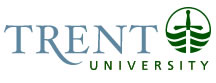 OPSEU Job DescriptionJob Title: 	Demonstrator			Job Number: 	SS-007					NOC: 	4012Band: 	7Department: 	Chemistry				Supervisor Title: 	Chair/Director, Chemistry			Last Reviewed:	May 5, 2015	Job PurposeAssist in the delivery of academic services by instructing in laboratories, preparing teaching manuals, assignments, and handouts, supervising and coordinating Teaching Assistants, marking undergraduate assignments and tutoring undergraduate students.Key ActivitiesPrepares and organizes laboratory, tutorial, extra help sessions in first-year courses.Responsible for groups of first-year students in the laboratory, including tutoring of individual students.Demonstrates proper technique for use of specialized laboratory equipment to students, and, as required, to TAs.Evaluates lab reports/assignments in first-year courses. Supervises, coordinates and trains first-year Teaching Assistants.Co-ordinates grades and assignments.Other duties as assigned.Education Honours University Degree (4 year) in Science.Experience RequiredOne year of experience as a demonstrator in a post-secondary academic environment.Specific knowledge of the operational methods for a variety of scientific equipment.Ability to instruct students in laboratory techniques.Good administrative and organizational skills.Responsibility for the Work of OthersIndirect Responsibility Teaching AssistantsTutorial LeadersMarking AssistantsCommunicationInternal:Students: teaching, assignment and report critique Technicians: equipment repair and replacement  Staff and Faculty: answer queries Faculty: department business  Teaching Assistants: explanation of assignments External:Trent Community: act as a resource Motor/ Sensory SkillsFine Motor Skills - keyboarding and data entryHearing - responding to student and faculty queriesSight - reading reportsEffortMental:Sustained concentration - marking assignments, reading new material, analyzing problemsPhysical:Standing, Walking - administering labs	Lifting - Moving equipment and rearranging labs/classrooms.Working ConditionsPhysical:Repetitive strain - data entryPsychological:Complaints - Complaints from faculty and studentsConflicting work priorities and deadlines - labs, manuals, assignmentsAngry students upset with grades - Handling of student appealsInterruptions - Interruptions from studentsLack of control over pace of work - academic term “end rush”Multiple competing demands - coordinating different components of the courses